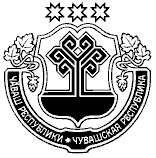 429405 , Чувашская Республика, Урмарский район, с. Ковали , ул. Братьев Капитоновых , дом 5, тел. 38-2-44 , e-mail: bormisei@yandex.ruПриказ                                                № 31                                               Хушу09.03. 2022 г.      О проведении месячника «Здорового образа жизни» в школе.     В соответствии  с муниципальной программой «Развитие образования в Урмарском районе Чувашской Республики», утвержденной постановлением администрации Урмарского района от 29.08.2019 № 653, в целях формирования у молодежи навыков ведения здорового образа жизни ПРИКАЗЫВАЮ:1. Провести в школе месячник «Здорового образа жизни» в период с 09  марта по 30 апреля 2022 года;2. Утвердить план мероприятий по проведению месячника «Здорового образа жизни» (Приложение № 1);3.Учителю физической культуры3.1.Информацию об итогах проведения месячника «Здорового образа жизни» представить в  администрацию школы  в срок до 25 апреля  2022  года по прилагаемой форме (Приложение № 2);3.2.В срок до 30.04.2022  года подготовить проект приказа «Об итогах месячника Здорового образа жизни»;4. Контроль за исполнением приказа возложить на заместителя директора по учебно-воспитательной работе Бормисову Э.И.Директор школы:                                /А.Н.Веселовский/ С приказом ознакомлены:                          Терентьев А.Л.                                                                       Бормисова Э.И.